CHAPTER 6 STUDY GUIDEArt Works & Artists You Should Know:The Four Horsemen by Albrecht Durer (1498) (woodcut)Stages of Making a Color Print by Kuniyoshi Utagawa (woodcut)Rime of the Ancient Mariner by Gustave Dore (wood engraving)Saint Anthony Tormented by Demons by Martin Schongauer (engraving)Gin Lane by William Hogarth (engraving)Christ with the Sick Around Him by Rembrandt van Rijn (etching)The Letter by Mary Cassatt (aquatint)Miss Loie Fuller by Henri de Toulouse-Lautrec (lithograph)Untitled (We Don’t Need Another Hero) by Barbara Kruger (silk screen)Wheatfield and Line of Trees by Edgar Degas (monotype)a.b.c.d. 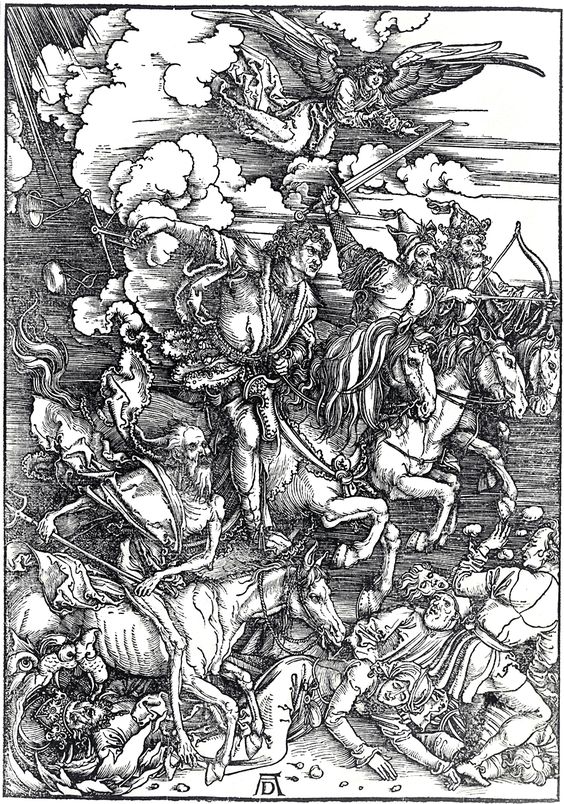 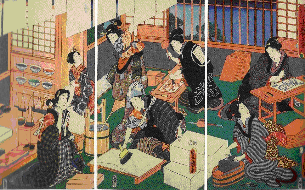 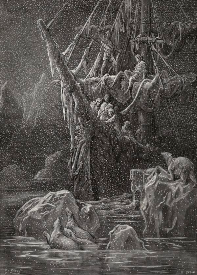 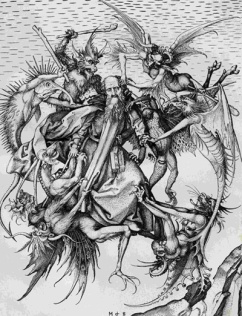 e.f.gh.i.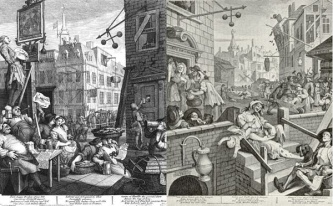 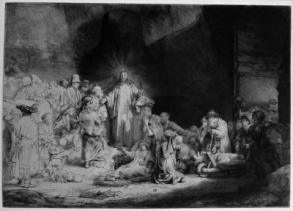 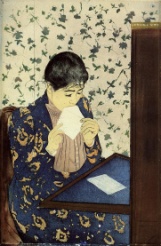 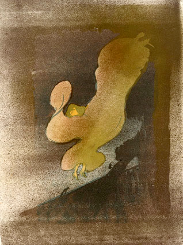 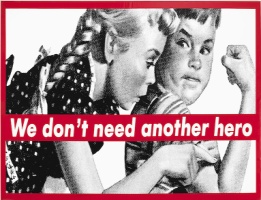 i.   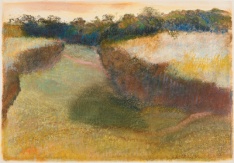 Vocabulary:Edition: Woodcut:Relief printmaking:Registration:Wood Engraving:Intaglio:Engraving:Etching:Ground:Aquatints:Lithograph:Silkscreen (or serigraphy):Appropriate:Monotype:Proof:Questions You Should Be Able to Answer:What is the difference between an art print and a poster?Explain the Japanese wood cut process.What was William Hogarth trying to do with his prints?What was lithography first used for?What do you think about artists using appropriated images?  Is it okay?  Why or why not?  (Give examples.)